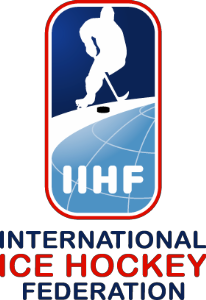 ПРАВИЛА ДОПИНГ-КОНТРОЛЯ ИИХФ 2017Январь 2015ПРАВИЛА ДОПИНГ-КОНТРОЛЯПредисловиеНастоящие антидопинговые правила приняты и реализованы в соответствии с ответственностью ИИХФ согласно уставу WADA и во исполнение усилий ИИХФ по искоренению допинга в спорте.Настоящие правила допинг-контроля являются неотъемлемой частью Устава ИИХФ и предназначены для использования в качестве рекомендаций по проведению допинг-контроля внутри ИИХФ и национальных ассоциаций стран-участниц. Совместно с Дисциплинарным регламентом настоящие правила представляют собой стандартизированные процедуры допинг-контроля и обработки результатов, а также являются источником необходимой информации для всех прямо и косвенно занятых в процессе допинг-контроля.Настоящие антидопинговые правила должны применяться ИИХФ и всеми национальными ассоциациями стран-участниц. Также они применяются к следующим Игрокам, Вспомогательному персоналу и другим Лицам, каждое из которых считается, на основании членства, аккредитации и/или участия в спортивных мероприятиях, согласным на выполнение настоящих антидопинговых правил и признающим право ИИХФ требовать выполнения настоящих антидопинговых правил, а также юрисдикцию комиссий по заслушиванию допинговых случаев, указанных в Дисциплинарном регламента ИИХФ, как имеющие право заслушивать и определять допинговые случаи согласно настоящим антидопинговым правилам:все Игроки и Вспомогательный персонал, являющиеся членами национальной ассоциации ИИХФ или любого другого участника или связанной организации любой из национальных ассоциаций стран-участниц (включая любые клубы, команды, ассоциации и лиги)все Игроки и Вспомогательный персонал, принимающий участие в какой-либо степени в любом соревновании ИИХФ, указанном в норме ИИХФ 401любые другие игроки и Вспомогательный персонал или другие лица. которые в силу аккредитации на соревновании ИИХФ или других договорных обязательств, или иным образом указанные в качества субъектов юрисдикции ИИХФ.Все игроки, вышеуказанные в положении c, считаются игроками международного класса в целях применения настоящих антидопинговых правил, и, таким образом, к ним применяются положения настоящих правил и Устава WADA, применимых к игрокам международного уровня (в отношении тестирования, РТИ, информации о местоположении, обработки результатов и апелляций).Любые вопросы, прямо не оговоренные настоящими антидопинговыми правилами, должны регулироваться и решаться в соответствии с Уставом WADA 2015 г. и международными стандартами.В случае конфликта, касающегося антидопинговых вопросов, между положениями постановлениями, нормами или правилами ИИХФ и Всемирным антидопинговым кодексом и Международными стандартами должны превалировать и применяться Всемирный антидопинговый кодекс и Международные стандарты.Дополнительные важные антидопинговые материалы можно найти на сайте WADA www.wada- ama.org.СодержаниеДОПИНГИспользование допинга запрещено.Допинг определяется как одно или несколько нарушений антидопинговых правил, изложенных в настоящих Правилах и Всемирном антидопинговом кодексе, подписанным ИИХФ.НАРУШЕНИЕ АНТИДОПИНГОВЫХ ПРАВИЛОбстоятельства и поведение, описанное в данном разделе считается нарушением антидопинговых правил. Слушания по допинговым случаям должны происходить, считая, что было нарушено одно или несколько этих правил.Игроки и другие лица несут ответственность за ознакомление с тем, что считается нарушением антидопинговых правил и какие субстанции и методы включены в Запрещенный список. Каждый игрок несет полную ответственность за то, что он принимает, вдыхает или использует.  Каждый игрок должен знать о наличии Запрещенного списка, возможностью и/или необходимостью получения РТИ, обязанности проходить допинговый контроль и о возможных наказаниях, накладываемых в случае нарушения им антидопинговых правил (согласно разделу 2).Прочие лица помимо игрока (например, капитан команды, врач, тренер, инструктор, психотерапевт и т.д.), вовлеченные в нарушение или нарушившие антидопинговые правила, подлежат наказанию в соответствии с дисциплинарным регламентом ИИХФ.Следующие ситуации считаются нарушением антидопинговых правил:Наличие запрещенных субстанций, их метаболитов или маркеров в пробе игрока.Каждый игрок несет личную ответственность за недопущение попадания запрещенных субстанций в его организм. Игроки несут ответственность в случае обнаружения в их организме запрещенных веществ, их метаболитов или маркеров. Соответственно, для определения нарушения антидопинговых правил согласно разделу 2.1. не требуется установления намерения, вины, небрежности или осознанного применения веществ со стороны игрока.Достаточным доказательством нарушения антидопинговых правил согласно разделу 2.1. считается любой следующий вариант: наличие запрещенных субстанций, их метаболитов или маркеров в пробе А игрока, когда игрок отказывается от анализа пробы Б и анализ пробы Б не проводится; или когда проводится анализ пробы Б, который подтверждает наличие запрещенных веществ, их метаболитов или маркеров в пробе А; или когда проба Б разделяется на две пробирки и анализ содержимого второй пробирки подтверждает наличие обнаруженных в первой пробирке запрещенных веществ, их метаболитов или маркеров.За исключением субстанций, максимальный порог содержания которых явно указан в Запрещенном списке, наличие любого количества запрещенных веществ, их метаболитов или маркеров в пробах игрока считается нарушением антидопинговых правил.В качестве исключения из общего правила, установленного разделом 2.1., Запрещенный список или Международные стандарты могут устанавливать особые критерии для оценки запрещенных веществ, которые могут производиться внутри организма.Использование или попытка использования игроком запрещенного вещества или запрещенного методаКаждый игрок несет личную ответственность за недопущение попадания запрещенных субстанций в его организм и отказ от использования запрещенных методов. Соответственно, для определения нарушения антидопинговых правил с целью использования запрещенного вещества или запрещенного метода не требуется установления намерения, вины, небрежности или осознанного применения веществ со стороны игрока.Результат применения запрещенных веществ или методов (успешно или нет) не имеет значения. Для нарушения антидопинговых правил достаточно использования или попытки использования запрещенных веществ или запрещенных методов.Уклонение, отказ или неявка на процедуру взятия проб	Уклонение от сбора проб, отказ или непредоставление пробы без уважительной причины после получения уведомления в соответствии с настоящими антидопинговыми правилами.Непредоставление информации о местоположенииЛюбое сочетание трех пропущенных тестов и/или непредоставления игроком информации, как установлено Международным стандартом тестирования и расследований, в течение двенадцати месяцев в Зарегистрированный пул тестирования считается нарушением антидопинговых правил.Вмешательство или попытка вмешательства в любую часть процесса допингового контроляТаковым считается действие, которое фальсифицирует результаты процесса допингового контроля, но не попадающее под определение запрещенного метода.  Вмешательство включает в себя без ограничения целенаправленное создание или попытка создания помех специалистам допингового контроля, предоставление ложной информации антидопинговой организации или запугивание или попытка запугивания потенциальных свидетелей.Обладание запрещенными веществами или методами	Обладание участвующим в соревновании игроком любыми запрещенными методами или запрещенными веществами, или обладание не участвующим в соревновании игроком любыми запрещенными методами или запрещенными веществами, запрещенными для обладания вне соревнований, если игрок не предоставит доказательств, что обладание осуществляется в соответствии с законно полученным РТИ, или других уважительных причин.Обладание вспомогательным персоналом во время проведения соревнования любыми запрещенными методами или запрещенными веществами, или обладание вспомогательным персоналом вне периода проведения соревнования любыми запрещенными методами или запрещенными веществами, запрещенными для обладания вне периода проведения соревнований, если вспомогательный персонал не предоставит доказательств, что обладание осуществляется в соответствии с разрешением на терапевтическое использование, выданное игроку, или других уважительных причин.Распространение или попытка распространения любых запрещенных веществ или методовРаспространение или попытка распространения любых запрещенных веществ или методов любому игроку, участвующему в соревновании, или распространение или попытка распространения любых запрещенных веществ или методов, запрещенных для обладания вне соревнований, любому игроку, не участвующему в соревновании.СоучастиеПомощь, поощрение, подстрекательство, сговор, сокрытие или любые другие типы умышленного соучастия, касающегося нарушения антидопинговых правил, попытки нарушения антидопинговых правил или нарушения статьи 10.12.1 Устава WADA другим лицом.Запрещенное сотрудничествоСотрудничество игрока или иного лица, находящегося под юрисдикцией Антидопинговой организации в профессиональном или связанном со спортом качестве, с любым вспомогательным персоналом, который:Находится под юрисдикцией Антидопинговой организации и дисквалифицирован; илиНе находится под юрисдикцией Антидопинговой организации и не был дисквалифицирован согласно Уставу в процессе контроля результатов, но был обвинен или осужден в рамках уголовного, дисциплинарного или профессионального разбирательства в действиях, которые, в случае применения к нему соответствующих правил Устава, считались бы нарушением антидопинговых правил. Статус дисквалификации данного лица должен действовать, в зависимости от того, что дольше, шесть лет с момента уголовного, профессионального или дисциплинарного разбирательства или на время действия уголовного, дисциплинарного или профессионального наказания; илиВыступает представителем или посредником лица, описанного в статье2.10.1 или 2.10.2Для применения данной нормы требуется, чтобы игрок или иное лицо были заранее уведомлены в письменной форме Антидопинговой организацией, чьей юрисдикции подчиняется игрок или иное лицо, или WADA о дисквалификации вспомогательного персонала и возможных последствиях запрещенного сотрудничества, чтобы игрок или иное лицо могли избежать подобного сотрудничества. Антидопинговая организация также должна приложить разумные усилия для оповещения вспомогательного персонала, ставшего субъектом предупреждения, отправленного игроку или иному лицу, о возможности в течение 15 дней предстать перед Антидопинговой организацией и доказать неприменимость к нему или к ней критериев, изложенных в статьях 2.10.1 и 2.10.2.  (Несмотря на статью 17 Кодекса WADA, данная статья применяется даже в случае, если действия вспомогательного персонала, являющиеся основанием для дисквалификации, произошли до даты начала действия, указанной в статье 25 Кодекса WADA)Игрок или иное лицо несут ответственность за то, чтобы любое сотрудничество с вспомогательным персоналом, описанным в статье 2.10.1 или2.10.2, не происходило в профессиональных или связанных со спортом рамках.Антидопинговые организации, обладающие информацией о вспомогательном персонале, соответствующем критериям, указанным в статьях 2.10.1, 2.10.2 и 2.10.3, обязаны предоставить ее WADA.ЗАПРЕЩЕННЫЙ ПЕРЕЧЕНЬЗапрещенный перечень составлен Всемирным антидопинговым агентством (WADA) и включен в настоящие правила для информации.Для целей применения наказаний Запрещенный список предназначен для определения Запрещенных веществ и методов, определенных в качестве допинга и запрещенных во всех периодах (во время и вне соревнований), из-за их возможности улучшать физические характеристики спортсмена во время предстоящих соревнований, возможности скрывать действие других веществ и методов, запрещенных для применения во время соревнований.Все запрещенные вещества, за исключением относящихся к классу анаболических агентов и гормонов, а также стимуляторов, гормональных антагонистов и модуляторов, указанных в Запрещенном списке, обозначены как «Особые вещества» для целей применения индивидуальных наказаний (статья 6(А) Дисциплинарного регламента). Запрещенные методы не являются Особыми веществами.Определение WADA Запрещенных веществ и Запрещенных методов, которые будут добавлены или могут быть добавлены в Запрещенный список, и классификация веществ по категориям в Запрещенном списке является окончательной и не может быть изменена любым игроком на основании заявления, что какое-либо вещество или субстанция не является скрывающим агентом или не имеет возможности улучшать физические характеристики, не представляет угрозы здоровью ли не нарушает духа спорта.ИИХФ предоставит Запрещенный список всем национальным ассоциациям стран-участниц, когда он будет обновлен WADA. Также он доступен на сайте www.wada-ama.org.Наличие Запрещенного вещества, его метаболитов или маркеров и/или использование, попытка использования, хранение, применение или попытка применения Запрещенного вещества или Запрещенного метода не должна рассматриваться в качестве нарушения антидопинговых правил, если происходит в соответствии с положениями РТИ, полученными в соответствии со статьей 7 Международного стандарта разрешений для терапевтического использования.РАЗРЕШЕНИЯ ДЛЯ ТЕРАПЕВТИЧЕСКОГО ИСПОЛЬЗОВАНИЯ (РТИ)Игроки могут страдать от заболевания или иметь задокументированные медицинские показания, требующие приема определенных лекарственных препаратов. Если лекарственный препарат, который должен принимать игрок для лечения заболевания или согласно медицинским показаниям, попадает под действие Запрещенного списка WADA, разрешение на терапевтическое использование (РТИ) может позволить данному игроку принимать необходимые лекарственные препараты.ИИХФ приняла и реализует международные стандарты Всемирного антидопингового агентства для процесса выдачи РТИ и предоставит данный стандарт всем национальным ассоциациям стран-участниц.ИИХФ принимает РТИ, выданные игроку национальной Антидопинговой организацией на использование определенного вещества или метода, если данное РТИ соответствует критериям, заданным Международным стандартом разрешений для терапевтического использования. ИИХФ незамедлительно уведомит игрока и соответствующую национальную антидопинговую организацию в случае отказа принять выданную ей РТИ. Игрок или национальная антидопинговая организация могут в течение 21 дня с даты уведомления обратиться в WADA для рассмотрения этого вопроса. В случае, если данный вопрос передан в WADA для рассмотрения, выданное национальной антидопинговой организацией РТИ остается действительным для соревнований национального уровня и для тестирования вне соревнований, но не принимается для соревнований международного уровня до момента вынесения WADA решения. В случае, если данный вопрос не передан в WADA на рассмотрение, РТИ становится недействительным для любых целей по истечению 21-дневного срока.Игрок международного уровня, который не получил РТИ от антидопинговой организации своей страны на рассматриваемые вещества или методы, должен обратиться за ним напрямую в ИИХФ не менее чем за 21 день до начала соответствующего мероприятия ИИХФ. Игрок должен подать запрос на РТИ по форме, доступной на сайте ИИХФ, или связаться с ИИХФ, чтобы получить форму запроса РТИ. После получения формы, терапевт Игрока должен заполнить форму запроса РТИ, подготовить необходимые дополнительные документы и направить их в ИИХФ. Также Игрок может самостоятельно заполнить форму запроса РТИ и загрузить медицинские заключения в системе ADAMS. Если ИИХФ откажет Игроку в получении РТИ, она незамедлительно сообщит Игроку причины такого решения. Если ИИХФ удовлетворяет запрос Игрока на получение РТИ, ИИХФ оповестит Игрока, а также соответствующую национальную антидопинговую организацию, которая имеет право запросить WADA рассмотреть это решение в соответствии со статьями 4.4.3.1 и 4.4.3.2 Кодекса WADA. В случае, если данный вопрос передан в WADA для рассмотрения, выданное ИИХФ РТИ остается действительным для соревнований международного уровня и для тестирования вне соревнований, но не принимается для соревнований национального уровня до момента вынесения WADA решения. Если национальная антидопинговая организация не передает данный вопрос в WADA для рассмотрения, то выданное ИИХФ РТИ становится действительным для соревнований национального уровня по истечению 21-дневного срока. Также ИИХФ должна незамедлительно уведомить WADA при помощи системы ADAM о выдаче любых РТИ для любых игроков, участвующих в любом проводимом под эгидой ИИХФ мероприятии.Стандарты РТИ и все соответствующие формы запросов могут быть загружены всеми игроками и терапевтами на сайте www.wada.ama.org.Игрок и/или соответствующая национальная антидопинговая организация могут опротестовать решение ИИХФ о выдаче РТИ, если оно не было рассмотрено WADA или если оно было рассмотрено WADA, но не было отозвано по результатам рассмотрения, исключительно в Спортивном арбитражном суде. Решение WADA об отзыве РТИ может быть опротестовано игроком, соответствующей национальной антидопинговой организацией и/или ИИХФ исключительно в Спортивном арбитражном суде.Отказ от принятия мер в течение разумного периода времени при должным образом поданному запросу на выдачу/признание РТИ или на рассмотрение решения по РТИ считается отказом от запроса.Любое нарушение антидопинговых правил, определенное статьей 7 Дисциплинарного регламента, соответствующее положения применимого Разрешения на терапевтическое использование, выданного в соответствии с Международным стандартом РТИ, не считается нарушением антидопинговых правил.ТРЕБОВАНИЯ К ТЕТИРОВАНИЮ И РАССЛЕДОВАНИЯМИИХФ, являясь субъектом юридических ограничений, касающихся тестирования, установленных в статье 5.3 Устава, проводит тестирование и расследования игроков международного уровня для целей антидопингового тестирования во время и вне соревнований. Тестирование и расследования, проводимые ИИХФ, (планирование распределения тестирования, проведение мероприятий после тестирования и связанные с ним действия) проводятся в соответствии с положениями Международного стандарта тестирования и расследований и нормами, регламентами/уставами и руководством по медицинскому обслуживанию ИИХФ.  ИИХФ определяет количество проводимых окончательных квалификационных тестов, случайных тестов и целевых тестов в соответствии с критериями, установленными Международным стандартом тестирования и расследований.WADA обладает полномочиями на проведение тестирования во время и вне соревнований, как указано в статье 20 Устава WADA.ИИХФ и любые национальные антидопинговые организации, имеющие право проводить тестирование, могут проводить тестирование любых не ушедших из спорта игроков, попадающих под их юрисдикцию, включая игроков, отбывающих период дисквалификации. ИИХФ может потребовать у любого игрока международного уровня предоставить пробу в любой момент времени и в любом месте.ИИХФ может позволить национальной антидопинговой организации и/или независимой антидопинговой организации производить сбор проб от своего имени. В этом случает соответствующая организация обладает такими же полномочиями по сбору проб, что и ИИХФ.Только одна организация может быть ответственна за запуск и руководство проведением тестирования в местах проведения соревнований в соревновательном периоде. Во время международных мероприятий сбор проб должен быть запущен и управляться международной организацией, под чьей юрисдикцией проходит данное мероприятие (например, Международным олимпийским комитетом для Олимпийских игр, ИИХФ для чемпионата мира и Панамериканской спортивной организацией для Панамериканских игр). Во время национальных мероприятий сбор проб должен быть запущен и управляться национальной антидопинговой организацией соответствующей страны. По требованию организации, под чьей юрисдикцией проходит мероприятие, любое тестирование во время проведения мероприятия вне мест проведения мероприятия должно быть согласовано с данной организацией.Если антидопинговая организация, которая в иных обстоятельствах обладала бы полномочиями по проведению тестирования, но не является ответственной за запуск и руководство тестированием во время мероприятия желает произвести тестирование игроков в местах проведения мероприятия во время его проведения, данная организация должна в первую очередь обратиться к организации, под чьей юрисдикцией проходит мероприятие, для получения разрешения и координации подобного тестирования.  Если антидопинговая организация не удовлетворена полученным от организации, под чьей юрисдикцией проходит мероприятие, ответом, она может, в соответствии с процедурами, опубликованными WADA, обратиться к WADA, чтобы получить разрешение на проведение подобного тестирования и определить каким образом проводить данное тестирование. Перед выдачей разрешения на проведение подобного тестирования WADA уведомит и обсудит данный вопрос с организацией, под чьей юрисдикцией проходит мероприятие. Решение WADA является окончательным и не подлежит обжалованию. Если иное не указано в разрешении на проведение тестирования, оно должно считаться тестированием вне соревнований.    Антидопинговая организация, запустившая подобное тестирование, несет ответственность за обработку результатов, если иное не указано в правилах, установленных организацией, под чьей юрисдикцией проводится мероприятие.В случае, если подобное разумно, управление тестированием должно осуществляться при помощи системы ADAMS или другой согласованной с WADA системой для повышения эффективности тестирования и избежания нежелательного повторного тестирования.Весь процесс тестирования должен проводиться в соответствии с Международным стандартом тестирования и расследования.Возвращение ушедших из спорта Игроков к участию в соревнованиях	Игрок, состоящий в Зарегистрированном пуле тестирования ИИХФ, подавший в ИИХФ уведомление об уходе из спорта, не имеет права продолжать участвовать в международных или национальных мероприятиях, пока он не предоставит ИИХФ уведомление в письменном виде о своем намерении продолжить участие в соревнованиях и не обеспечит свою доступность для тестирования на период шести месяцев до возвращения к участию в соревнованиях.Если Игрок принимает решение уйти из спорта во время периода дисквалификации, Игрок не сможет вернуться к участию в соревнованиях на международном или национальном уровнях пока не уведомит ИИХФ в письменном виде за шесть месяцев (или за период времени равный оставшемуся периоду дисквалификации на дату ухода игрока из спорта, если его длительность превышает шесть месяцев) о своем намерении возобновить участие в соревнованиях и не обеспечит свою доступность для тестирования на период уведомления.ДОПИНГОВЫЙ КОНТРОЛЬ ВО ВРЕМЯ СОРЕВНОВАНИЙ ИИХФ (ТЕСТИРОВАНИЕ ВО ВРЕМЯ СОРЕВНОВАНИЙ)Действия и помещенияДля осуществления Допингового контроля (ДК) во время всех соревнований ИИХФ в соответствии с нормой 1500 ИИХФ, принимающая соревнования национальная ассоциация (НА) или организационный комитет (ОК) должны обеспечить наличие необходимого персонала, помещений и оборудования для успешного проведения ДК на соревнованиях ИИХФ.  Пункт допингового контроля должен быть установлен и организован в соответствии со спецификациями, изложенными в Руководстве по медицинскому обслуживанию ИИХФ.ИИХФ обязуется заключить соглашение с аккредитованной WADA лабораторией для проведения анализа проб мочи ДК, согласно антидопинговым правилам (АДП) ИИХФ.Каждая арена, где проводится соревнование ИИХФ и производится ДК, должно быть оборудовано необходимыми антидопинговыми помещениями в соответствии с Руководству по медицинскому обслуживанию ИИХФ. Они должны включать в себя безопасные запираемые комнаты для использования в качестве пункта допингового контроля (ПДК), комнату ожидания и комнату для инспектора пункта допингового контроля (ИПДК). Данные помещения должны быть расположены на одном этаже и в непосредственной близости от раздевалок игроков.ОК несет ответственность за обеспечение готовности ПДК к работе не менее чем за два дня до начала соревнования ИИХФ и за помещение емкостей для сбора проб и склянок для проб в надежные запираемые шкафы в помещении ПДК.Выбор игроковМедицинский комитет ИИХФ должен определить количество игроков, подлежащих тестированию во время соревнования ИИХФ, согласно плану тестирования ИИХФ.Медицинский супервайзер ИИХФ или его представитель должен выбрать всех игроков, подлежащих допинговому контролю. Медицинский супервайзер ИИХФ должен отдавать предпочтение целевому тестированию, чтобы убедиться, что все соответствующие игроки были протестированы. Также Медицинский супервайзер ИИХФ может проводить случайное тестирование.Игрок может быть протестирован в любое время и более одного раза во время соревнования ИИХФ.Если документально подтверждено, что выбранный для ДК игрок получил серьезную травму или оказался болен и покинул арену, Медицинский супервайзер ИИХФ должен выбрать другого игрока из команды для проведения контроля проб в соответствии с упомянутой выше процедурой.Если травмированный или заболевший игрок восстановится и примет участие в последующих играх в течение данного соревнования ИИХФ, он может быть обязан пройти ДК перед принятием участия в первой игре после получения травмы.Процедуры допингового контроляПериод тестирования во время соревнований должен начинаться за 48 часов до начала соревнований (до времени начала первой игры мероприятия) и заканчиваться через 48 часов после завершения соревнования (времени окончания последней игры мероприятия).Национальная антидопинговая организация (НАДО) или признанная сторонняя организация допингового контроля должны произвести допинговый контроль в соответствии с правилами, установленными в Руководстве по медицинскому обслуживанию ИИХФ для допингового контроля. Медицинский супервайзер ИИХФ должен производить контроль процедуры допингового контроля.ТЕСТИРОВАНИЕ ВНЕ ПЕРИОДА СОРЕВНОВАНИЙОбщие положенияКаждая национальная ассоциация стран-участниц несет ответственность за соблюдение процедур ИИХФ по тестированию вне соревновательного периода, включая, но не ограничиваясь, выполнение игроками требований Зарегистрированного пула тестирования ИИХФ и отправку в ИИХФ действительных и актуальных данных о своем местонахождении по запросу национальных команд до начала любого международного соревнования.  Любые национальные ассоциации стран-участниц или игроки, не выполнившие требование о предоставлении информации о местонахождении, понесет наказание согласно Дисциплинарному регламенту ИИХФ.Все процедуры сбора проб вне соревновательного периода должны следовать протоколу, установленному в Уставе WADA и Международном стандарте тестирования и расследований, действующим на момент проведения тестирования.За исключением особых случаев, все тестирования вне соревновательного периода должны проводиться без предварительного уведомления.Все игроки обязаны проходить допинговый контроль вне соревновательного периода, производимый ИИХФ или любой другой третьей стороной, авторизованной или назначенной ИИХФ для проведения ДК.Эффективность тестирования вне соревновательного периода во многом зависит от получения действительной информации о местонахождении игроков, предоставляемой командами или игроками до начала соревнования, игроками, во время нахождения в Зарегистрированном пуле тестирования ИИХФ или национальной(ыми) антидопинговой(ыми) организацией(ями) в течение года.Решение по любому нарушению антидопинговых правил, обнаруженному тестированием вне соревновательного периода, будет принято в соответствии с Дисциплинарным регламентом ИИХФ. Пулы тестирования и их критерииИИХФ устанавливает программу тестирования вне соревновательного периода в соответствии с Международным стандартом тестирования и расследования (МСТР) WADA.Пулы тестирования должны включать в себя спортсменов и команды, находящиеся под юрисдикцией ИИХФ и выполняющих требования ИИХФ о предоставлении информации о местонахождении. Критерии, по которым отбираются спортсмены и команды, изложены в отдельном документе, который может изменяться от сезона к сезону, в зависимости от актуальной информации и рисках, связанных с допингом.Спортсмены и команды должны быть уведомлены при помощи их Национальных федераций перед включением и исключением из пула тестирования.Зарегистрированный пул тестирования ИИХФ («ЗПТ») считается пулом игроков, чье попадание в пул основано на успехе и индивидуальном или общем поведении в отношении допинга. Игроки, включенные в ЗПТ ИИХФ, обязаны предоставлять ИИХФ информацию о местонахождении за каждый квартальный период при помощи системы ADAMS для целей проведения тестирования вне соревновательного периода без предварительного уведомления.  Подобная информация о местонахождении должна включать один конкретный отрезок времени (60 минут) между 5:00 и 23:00 каждый день, когда Игрок свободен и доступен для тестирования в указанном месте.Игроки, выбранные для ЗПТ ИИХФ, являющиеся членами ЗПТ их национальной антидопинговой организации («НАДО»), остаются членами как ЗПТ ИИХФ, так и ЗПТ НАДО.  ИИХФ обеспечит взаимодействие с соответствующей НАДО по проведению ИИХФ тестирования вне соревновательного периода для обеспечения скоординированного подхода к применению политики и процедур ИИХФ по контролю за местоположением членов ЗПТ во всем мире.7.2.1 Зарегистрированный пул тестированияИсключение из Зарегистрированного пула тестированияВыбранный для включения в ЗПТ ИИХФ игрок остается в ЗПТ ИИХФ на протяжении года выбора и подчиняется требованиям по предоставлению информации о местоположении, как указано в настоящих антидопинговых правилах, до тех пор, пока:Игрок не получит письменное уведомление от ИИХФ о том, что он больше не включен в ЗПТ ИИХФ; илиИгрок принимает решение уйти из спорта и предоставляет ИИХФ соответствующее письменное уведомление.Предоставление информации о местоположенииИгроки, включенные в ЗПТ ИИХФ, обязаны предоставлять ИИХФ точную и полную информацию о своем местонахождении каждый квартал в течение одного года при помощи системы ADAMS по определенным датам, указанным в Правиле 6.6. Непредоставление игроком, включенным в ЗПТ ИИХФ, информации о своем местонахождении до определенной даты может считаться несоблюдением требований по предоставлению справки и соответственно несоблюдением требований по предоставлению информации о местоположении.Также игроки должны незамедлительно оповещать ИИХФ посредством системы ADAMS в случае изменения информации об их местоположении и/или передавать любую дополнительную важную информацию, связанную с определением их местоположения в конкретный квартальный период.Требования по предоставлению информации о местонахожденииДо последнего дня каждого квартального периода и до первого дня следующего квартального периода (к примеру, 1 октября, 1 января, 1 апреля и 1 июля) Игрок, включенный в ЗПТ ИИХФ, должен подавать посредством системы ADAMS в ИИХФ справку о местоположении, которая должна содержать следующую информацию:Полный почтовый адрес для отправки корреспонденции Игроку. Любое уведомление или иные предметы, отправленные курьером или регистрируемой почтой на этот адрес, будут считаться полученными Игроком, когда доказательство действительного получения будет предоставлена службой доставки;Полный адрес места, где будет находится Игрок во все дни в течение следующего квартала (например, домашний адрес, адрес отеля, места проведения отпуска и т.д.);Название и адрес каждого места, где Игрок будет 1) тренироваться индивидуально или как часть команды, включая расписания его/ее клуба и национальной команды и 2) будет работать или посещать регулярно (университет, учеба и т.д.) во все дни в течение следующего квартала, а также обычное время пребывания в местах регулярного посещения (и/или аналогичную важную информацию для внесезонных кварталов);Расписание соревнований Игрока на следующий квартал, включая названия и адреса всех мест, где Игрок планирует принимать участие в соревнованиях в течение квартального периода, и даты, в которые Игрок планирует принимать участие в соревнованиях в указанных местах (расписания клуба и национальной команды) (для внесезонных кварталов расписание соревнований не требуется); иДля каждого дня следующего квартала один конкретный 60-минутный период между 5:00 и 23:00 каждый день, когда Игрок будет свободен и доступен для тестирования в определенном месте.(Примечание: Игрок, включенный в ЗПТ ИИХФ, получивший травму и/или заболевание во время сезона, которые вынудили его/ее отказаться от присутствия на запланированных командных и/или индивидуальных мероприятиях, должен быть доступен для тестирования по указанному адресу проживания).При заполнении справки о местоположении Игроки несут ответственность за точное и достаточно подробное предоставление всей необходимой информации, позволяющей ИИХФ, назначенной ею организации или НАДО найти Игрока для проведения тестирования в любой день квартала.Любой Игрок, предоставляющий ложную информацию о своем местоположении, нарушает антидопинговые правила согласно Правилам 2.3 или 2.5.Игрок несет полную ответственность за предоставление информации о собственном местоположении и собственную доступность для тестирования в любое время в соответствии с информацией, указанной в справке о местоположении. Каждая национальная ассоциация стран-участниц должна прилагать все усилия для помощи ИИХФ в выполнении программы тестирования вне соревновательного периода в случае подобного запроса со стороны ИИХФ.Предварительные условия несоблюдения требований по предоставлению справкиИгрок объявляется нарушившим требования по предоставлению справки только в том случае, если ИИХФ сможет установить:Что Игрок был должным образом уведомлен о его включении в ЗПТ ИИХФ и что он должен составить и поддерживать актуальность и точность справки о его местоположении;Что Игрок был проинформирован о последствиях невыполнения требований по предоставлению справки о местоположении;Что Игрок не выполнил любое или все требования по составлению и поддержанию актуальности и точности справки о местонахождении до применимого крайнего срока;Что в случае второго и/или третьего нарушения требований по предоставлению справки в течение одного квартала Игрок был уведомлен о произошедших нарушениях;Что нарушение Игроком требований произошло по меньшей мере по небрежности (Игрок будет считаться нарушившим требования по небрежности при получении доказательств, что он был уведомлен о требованиях о предоставлении справки, но не выполнил их).Обработка результатов при невыполнении требований по предоставлению справкиРассмотрение возможных нарушений требований по предоставлению справок о местонахождении и пропущенных тестах должно происходить в соответствии с Международным стандартом тестирования и расследований. В случае обнаружения расхождений между Международным стандартом тестирования и расследований и настоящими правилами, Международный стандарт тестирования и расследований имеет преимущественную силу. В момент, когда ИИХФ или Национальная антидопинговая организация (по ситуации) оказывается удовлетворена доказательствами того, что произошло нарушение Статьи 2.4 антидопинговых правил, она должна незамедлительно уведомить Игрока, определенным настоящими правилами образом, о том, что она убеждена в нарушении статьи 2.4 Устава и основание для подобного убеждения. Прочие антидопинговые организации должны быть оповещены в соответствии со Статьей 14.1.2 Устава.Если Игроки соответствуют всем предварительным условиям несоблюдения требований по предоставлению справки, тогда в кратчайший разумный срок с даты обнаружения природы нарушения ИИХФ должна в письменной форме уведомить Игрока об обнаруженном несоответствии. Уведомление должно сообщать: (а) что, если Игрок не предоставит удовлетворяющих ИИХФ доказательств отсутствия невыполнения требований по предоставлению справки, данный игрок будет считаться нарушившим требования по предоставлению информации о местонахождении, (б) о наличии других случаев нарушения этим Игроком требований по предоставлению информации о местоположении и (в) о последствиях, ожидающих Игрока в случае невыполнения требований по предоставлению информации о местоположении.Если Игрок желает опротестовать наличие нарушения требований по предоставлению информации о местонахождении, он может в течение 14 дней с момента получения от ИИХФ уведомления о невыполнении требований по предоставлению информации о местонахождении, чтобы связаться с ИИХФ и опротестовать наличие данного нарушения (подобный протест должен включать в себя причины несогласия с наличием данного нарушения, а также подтверждающие доказательства/документы). В течение 14 дней с момента получения протеста Игрока ИИХФ сообщит ему свое решение о наличии или отсутствии нарушения.Если Игрок не получает никакого ответа до указанного крайнего срока или если ИИХФ сохраняет решение о наличии нарушения требований по предоставлению справки о местонахождении, ИИХФ уведомит Игрока о признании нарушения.В течение 14 дней с момента получения уведомления о признании нарушения Игрок имеет право обжаловать данное решение в Дисциплинарном комитете ИИХФ.Доступность для тестированияИгрок, включенный в РПТ ИИХФ, должен присутствовать и быть доступным для тестирования в любой день в течение соответствующего квартала в течение 60-минутного периода, указанного для этого дня в его справке о местонахождении, в месте, указанном Игроком для этого временного отрезка в справке. Если Игрок покидает указанное место до истечения 60-минутного периода, он подвергает себя риску пропуска теста в случае, если Инспектор допингового контроля прибудет в течение 60-минутного периода, но после отбытия Игрока.Игрок, включенный в РПТ ИИХФ, несет ответственность за предоставление информации в справке о местонахождении, достаточной для ИИХФ для определения его/ее местоположения для тестирования в рамках указанного 60-минутного периода.  Если какие-либо изменения или обстоятельства делают первоначальную информацию о местонахождении Игрока неточной, то Игрок должен актуализировать информацию в справке о местонахождении до указанного 60-минутного периода, чтобы данные в справке были точными и полными. Невыполнение этих требований приведет к следующим последствиям:В случае если Игрок недоступен в течение 60-минутного периода, когда ИИХФ пытается провести его тестирование, неудачная попытка считается Пропущенным тестированием;В случае если это подтверждается обстоятельствами, данное невыполнение требований может считаться уклонением от сбора проб и/или вмешательством или попыткой вмешательства в допинговый контроль.Пропущенное тестированиеИгрок, включенный в РПТ ИИХФ, объявляется пропустившим тестирование только в том случае, если ИИХФ сможет установить:Что Игрок был должным образом уведомлен о включении в РПТ ИИХФ и что он ознакомлен с ответственностью за пропуск тестирования, в случае его недоступности для тестирования во время 60-минутного периода, указанного в справке о местонахождении в месте, указанном для этого промежутка времени;Что ИИХФ попыталась провести тестирование Игрока, включенного в РПТ ИИХФ, в течение 60-минутного периода, указанного Игроком в справке о местонахождении для этого дня;Что во время указанного 60-минутного периода ИИХФ приложила разумные усилия для обнаружения местонахождения Игрока, за исключением предварительного уведомления Игрока о тестировании;Что, если предполагаемое тестирование может стать вторым пропущенным Игроком тестированием, ИИХФ должным образом уведомило Игрока о первом пропущенном им первом тестировании;Что недоступность Игрока для тестирования в указанном месте в указанный 60-минутный период произошло по меньшей мере по небрежности (Игрок будет считаться пропустившим тестирование по небрежности, если будет доказано, что выполняются пункты 1-4 данного правила).Обработка результатов для пропущенных тестированийНазначенный ИИХФ инспектор допингового контроля должен уведомить ИИХФ о неудачной попытке проведения тестирования. Данное уведомление должно содержать подробную информацию о попытке сбора проб, включая точную дату и время попытки, названия всех посещенных мест, точное время прибытия и отбытия из каждого посещенного места, предпринятые шаги по поиску Игрока в посещенных местах, включая информацию о любых контактах с третьими лицами (имена, связь с Игроком, информация о возможном местонахождении игрока в случае его отсутствия) и любую другую важную информацию о попытке сбора проб.В случае если ИИХФ определит, что выполняются все условия, чтобы засчитать данную неудачную попытку в качестве пропущенного тестирования, ИИХФ должна в разумный срок с даты неудачной попытки уведомить Игрока о пропуске тестирования. Уведомление должно предупреждать Игрока о том: (а) что, если Игрок не предоставит удовлетворяющих ИИХФ доказательств отсутствия пропущенного тестирования, данный игрок будет считаться пропустившим тестирование, (б) о наличии других случаев пропуска тестирования этим Игроком и (в) о последствиях, ожидающих Игрока в случае пропуска тестирования.Если Игрок желает опротестовать наличие пропуска тестирования, он может в течение 14 дней с момента получения от ИИХФ уведомления о пропуске тестирования, чтобы связаться с ИИХФ и опротестовать наличие данного нарушения (подобный протест должен включать в себя причины несогласия с наличием данного нарушения, а также подтверждающие доказательства/документы). В течение 14 дней с момента получения протеста Игрока ИИХФ сообщит ему свое решение о наличии или отсутствии нарушения.Если Игрок не получает никакого ответа до указанного крайнего срока или если ИИХФ сохраняет решение о пропуске тестирования, ИИХФ уведомит Игрока о признании нарушения.В течение 14 дней с момента получения уведомления о признании нарушения Игрок имеет право обжаловать данное решение в Дисциплинарном комитете ИИХФ.Последствия невыполнения требований о предоставлении информации о местонахожденииЛюбой Игрок, включенный в РПТ ИИХФ, трижды нарушивший требования по предоставлению информации о местонахождении (в любом сочетании невыполнения требований по предоставлению справки и/или пропущенных тестирований общим количеством три раза) в течение 12-месячного периода (вне зависимости от того, какая допинговая(ые) организация(ии) засчитали нарушения требований о предоставлении информации о местонахождении) считается нарушившим антидопинговые правила в соответствии с разделом 2.4 Медицинского регламента ИИХФ.12-месячный период считается с момента совершения Игроком первого нарушения требований о предоставлении информации о местонахождении.   12-месячный период не прерывается в случае успешного сбора проб данного Игрока в течение данного периода. Если Игрок, совершивший нарушение требований о предоставлении информации о местонахождении, не совершит двух других подобных нарушений в течение 12 месяцев, то по окончанию данного периода срок действия первого нарушения перестает действовать для целей выполнения данных правил.   Для определения, произошло ли нарушение требований о предоставлении информации о местонахождении в течение 12-месячного периода:Невыполнение требований о предоставлении справки считается произошедшим в первый день квартала, в течение которого Игрок не подает необходимую справку, или, в случае последующих случаев невыполнения требований о предоставлении справки, в том квартале, когда Игрок не смог устранить нарушение требований о предоставлении справки до истечения крайнего срока, установленного ИИХФ, после получения уведомления о предыдущем нарушении.Пропуск тестирования считается произошедшим в день неудачной попытки проведения сбора проб.Отказ национальной ассоциации страны-участницы от сотрудничестваПротив любой национальной ассоциации страны-участницы, отказавшейся оказывать содействие ИИХФ по выполнению программы тестирования вне соревновательного периода может быть применено дисциплинарное взыскание в соответствии с Дисциплинарным регламентом ИИХФ.Конфиденциальность	При получении уведомления о невыполнении требований по предоставлению информации о местонахождении, ИИХФ из уважения к Игроку не разглашает данную информацию, передавая ее лишь лицам, обязанным ее знать, до тех пор и только при условии, что Игрок признан виновным в нарушении антидопинговых правил (ИИХФ обеспечит сохранение лицами, обязанными знать данную информацию, такого же уровня конфиденциальности).Информация о местонахождении, полученная согласно Правилам 6.5 и 6.6, будет передана WADA и другим антидопинговым организациям, обладающим полномочиями для тестирования игроков в соответствии с Международным стандартом тестирования, включая строгие условия о использовании данной информации исключительно для целей допингового контроля.АНАЛИЗ ПРОБПробы допингового контроля, собранные в соответствии с настоящими правилами, должны быть проанализированы в соответствии со следующими принципами:Использование аккредитованных лабораторий: для целей статьи 2.1 Устава ИИХФ должна отправлять пробы допингового контроля только в аккредитованные WADA лабораториилибо в лаборатории, другим образом одобренные WADA.  ИИХФ имеет право на свое усмотрение выбрать аккредитованную WADA лабораторию (или другую лабораторию или метод, одобренные WADA) для проведения анализа проб.Определяемые вещества: Пробы допингового контроля должны быть проанализированы с целью обнаружения запрещенных веществ и запрещенных методов, определенных в Запрещенном списке, и других веществ по указанию WADA для целей выполнения Программы мониторинга, описанной в статье 4.5 Всемирного антидопингового кодекса, либо с целью содействия ИИХФ в создании профилей соответствующих параметров мочи, крови или иного биологического образцов Игроков, включая ДНК или геномные профили, либо в любых иных законных антидопинговых целях. Пробы могут быть собраны и сохранены для последующего анализа.Исследование проб: ни одна проба не может быть использована для целей, отличных от изложенных в статье 7.2, без письменного согласия Игрока. В случае использования проб для целей, отличных от изложенных в статье 7.2, любые возможности идентификации должны быть удалены, чтобы пробы не могли быть соотнесены с конкретным игроком.Стандарты анализа проб и отчетности Лаборатории должны проводить анализ проб допингового контроля и сообщать о результатах Медицинскому супервайзеру ИИХФ или его представителю в соответствии с Международным стандартом для лабораторий.Повторный анализ проб: Повторный анализ проб может быть произведен для целей статьи 6.2 в любое время по указанию ИИХФ или WADA.  Обстоятельства и условия проведения повторного анализа пробы должны соответствовать требованиям Международного стандарта для лабораторий и Международного стандарта тестирования и расследований.ОБРАБОТКА РЕЗУЛЬТАТОВ ИИХФОбстоятельства, в которых ИИХФ принимает на себя ответственность по обработке результатов в отношении нарушений антидопинговых правил, затрагивающих Игроков и/или других лиц, находящихся под ее юрисдикцией, должны быть определены ссылаясь на и в соответствии со статьей 7 Устава WADA.Обработка результатов во время соревнованийРезультаты всех анализов должны быть отправлены Медицинскому супервайзеру ИИХФ в зашифрованном виде в отчете, подписанном уполномоченным представителем лаборатории. Все коммуникации должны происходить таким образом, чтобы результаты анализов оставались конфиденциальными.При получении неблагоприятных результатов анализа пробы, Медицинский супервайзер ИИХФ должен рассмотреть их и установить следующее: (а) было ли выдано или будет ли выдано применимое РТИ согласно Международному стандарту разрешений для терапевтического использования, или (б) существует ли явное отклонение от Международного стандарта тестирования и расследований или Международного стандарта для лабораторий, которое привело к появлению неблагоприятных результатов анализа.Если после первого рассмотрения согласно Статье 8.2 не были выявлены применимые РТИ или право на РТИ согласно Международному стандарту разрешений для терапевтического использования или наличие отклонения от Международного стандарта тестирования и расследований или Международного стандарта для лабораторий, действующего вовремя проведения тестирования или анализа, которое привело к появлению неблагоприятных результатов анализа, Медицинский супервайзер ИИХФ должен незамедлительно уведомить Генерального секретаря ИИХФ или назначенное должностное лицо, сообщив подробную информацию о анализе, выявившем неблагоприятный результат.Генеральный секретарь ИИХФ или назначенное должностное лицо несет ответственность за информирование в письменной форме капитана команды или его/ее представителя о неблагоприятных результатах анализа проб игрока. Уведомление капитану команды должно содержать следующую информацию:Имя и страна игрока;Дата сбора проб;Неблагоприятный результат анализа;Нарушенное антидопинговое правило;О наличии у Игрока права незамедлительно запросить проведение анализа пробы Б, или, в случае отсутствия подобного запроса, что Игрок считается отказавшимся от проведения анализа пробы Б;Запланированной даты, времени и месте проведения анализа пробы Б, если Игрок или ИИХФ решат запросить проведение анализа пробы Б;О наличии у Игрока и/или его представителя присутствовать при открытии и анализе пробы Б в течение периода времени, определенного Международным стандартом для лабораторий, в случае запроса подобного анализа;О праве Игрока на запрос копий лабораторной документации, касающейся проб А и Б, которая включает информацию, требуемую по Международному стандарту для Лабораторий; ио решимости ИИХФ касательно временного отстранения Игрока и соответствующее уведомление о проведении слушаний.Капитан команды несет ответственность за незамедлительное уведомление Игрока о неблагоприятном результате анализа и предоставление всей вышеуказанной информации.Если ИИХФ примет решение не считать неблагоприятные результаты анализа нарушением антидопинговых правил, ИИХФ обязана уведомить об этом Игрока и соответствующую антидопинговую организацию в соответствии с Уставом WADA.Анализ пробы Б должен быть подготовлен и выполнен в течение 14 дней с момента получения уведомления, описанного в Статье 8.4.  Игрок может принять результаты анализа пробы А, отказавшись от проведения анализа пробы Б. Тем не менее, ИИХФ может решить провести анализ пробы Б.Игрок и его/ее представитель имеют право присутствовать во время анализа пробы Б в рамках периода времени, установленного Международным стандартом для лабораторий. Представитель национальной ассоциации или команды Игрока, член Медицинского комитета и Медицинский супервайзер ИИХФ или назначенные должностные лица также имеют право присутствовать при анализе.Если результаты анализа пробы Б окажутся отрицательными, результаты всего тестирования будут считаться отрицательными, о чем должны быть уведомлены игрок, его команда, национальная ассоциация страны-участницы и ИИХФ.В соответствии с статьей 7.4 Устава, в случае явных нарушений антидопинговых правил, не связанных с неблагоприятными результатами анализа (включая нетипичные результаты), ИИХФ должна провести все необходимые расследования за время, необходимое для получения удовлетворительных доказательств нарушения антидопинговых правил.  В случае, если ИИХФ определяет наличие нарушения антидопинговых правил, ИИХФ, в соответствии с статьей 8.4, должна уведомить WADA и соответствующую национальную ассоциацию страны-участницы, которая несет ответственность за уведомление вовлеченных игроков и/или сторон, вне зависимости от того, были ли атипичные результаты объявлены неблагоприятным результатом анализа. Однако, ИИХФ не будет уведомлять о нетипичных результатах, пока не будет завершено собственное расследование и принято решение о необходимости объявления нетипичного результата неблагоприятным результатом анализа, если отсутствуют обстоятельства, изложенные в статье 7.4.1 Устава. ИИХФ указать в уведомлении антидопинговое правило, которое могло быть нарушено, и основания нарушения.В случае, если после проведения процесса обработки результатов, описанного выше, установлено нарушение антидопинговых правил, ИИХФ уведомит игрока или иных лиц об их праве:на признание нарушения антидопинговых правил, отказ от дисциплинарной процедуры и принятие последствий, санкционированных Уставом WADA или (если Устав WADA позволяет выбрать последствия) предложенных ИИХФ, илизапросить передачу его дела в Дисциплинарный комитет ИИХФ для окончательного принятия решения в соответствии с Дисциплинарным регламентом ИИХФ.Также ИИХФ, согласно статье 14.2.1 Устава WADA, должна уведомить об этом другие антидопинговые организации, обладающие правом обжалования, согласно статье 13.2.3 Устава WADA.Обработка результатов вне соревнованийПроцедуры обработки результатов вне соревнований включают в себя процедуры обработки результатов (а) тестирования вне соревновательного периода, производимого ИИХФ или WADA по соглашению с ИИХФ, (б) тестирования во время соревнований, когда их результаты сообщены ИИХФ после завершения соревнования и (в) в случае прочих нарушений антидопинговых правил в соответствии со статьей 2 Устава.Результаты всех анализов должны быть отправлены ИИХФ в зашифрованном виде в отчете, подписанном уполномоченным представителем лаборатории.  Все коммуникации должны происходить таким образом, чтобы результаты анализов оставались конфиденциальными.При получении неблагоприятных результатов анализа пробы, ИИХФ и Медицинский супервайзер ИИХФ должны рассмотреть их и установить следующее: (а) было ли выдано или будет ли выдано применимое РТИ согласно Международному стандарту разрешений для терапевтического использования, или (б) существует ли явное отклонение от Международного стандарта тестирования и расследований или Международного стандарта для лабораторий, которое привело к появлению неблагоприятных результатов анализа.Если после первого рассмотрения согласно Статье 2 не были выявлены применимые РТИ или право на РТИ согласно Международному стандарту разрешений для терапевтического использования или наличие отклонения от Международного стандарта тестирования и расследований или Международного стандарта для лабораторий, действующего вовремя проведения тестирования или анализа, которое привело к появлению неблагоприятных результатов анализа, Генеральный секретарь ИИХФ несет ответственность за уведомление в письменном виде национальной ассоциации страны-участницы о неблагоприятных результатах анализа проб игрока. Национальная ассоциация страны-участницы получит следующую информацию:Имя и страна игрока;Дата сбора проб;Неблагоприятный результат анализа;Нарушенное антидопинговое правило;О наличии у Игрока права незамедлительно запросить проведение анализа пробы Б, или, в случае отсутствия подобного запроса, что Игрок считается отказавшимся от проведения анализа пробы Б;Запланированной даты, времени и месте проведения анализа пробы Б, если Игрок или ИИХФ решат запросить проведение анализа пробы Б;О наличии у Игрока и/или его представителя присутствовать при открытии и анализе пробы Б в течение периода времени, определенного Международным стандартом для лабораторий, в случае запроса подобного анализа;О праве Игрока на запрос копий лабораторной документации, касающейся проб А и Б, которая включает информацию, требуемую по Международному стандарту для Лабораторий; иО решимости ИИХФ касательно временного отстранения Игрока и соответствующее уведомление о проведении слушаний.Национальная ассоциация страны-участницы несет ответственность за незамедлительное уведомление Игрока о неблагоприятном результате анализа и предоставление всей вышеуказанной информации.Если ИИХФ примет решение не считать неблагоприятные результаты анализа нарушением антидопинговых правил, ИИХФ обязана уведомить об этом Игрока и соответствующую антидопинговую организацию в соответствии со статьей 14.1.2 Устава WADA.Анализ пробы Б должен быть подготовлен и выполнен в течение 14 дней с момента получения уведомления, описанного в Статье 4. Игрок может принять результаты анализа пробы А, отказавшись от проведения анализа пробы Б. Тем не менее, ИИХФ может решить провести анализ пробы Б.Игрок и его/ее представитель, представитель национальной ассоциации страны игрока и медицинский представитель ИИХФ имеют право присутствовать во время анализа пробы Б в рамках периода времени, установленного Международным стандартом для лабораторий.Если результаты анализа пробы Б окажутся отрицательными, результаты всего тестирования будут считаться отрицательными.  ИИХФ должна уведомить национальную ассоциацию страны-участницы о данных результатах. Национальная ассоциация страны-участницы несет ответственность за незамедлительное уведомление игрока.В соответствии с статьями 7.4, 7.5 и 7.7 Устава WADA в случае явных нарушений антидопинговых правил, не включающих в себя неблагоприятные результаты анализа или невыполнение требований по предоставлению информации о местонахождении (включая нетипичные результаты, нетипичные результаты по паспорту и неблагоприятные результаты по паспорту), ИИХФ должна провести все необходимые расследования в соответствии с Международным стандартом тестирования и расследований и Международным стандартом для лабораторий в период времени, необходимый для получения удовлетворительных доказательств нарушения антидопинговых правил. В случае, если ИИХФ определяет наличие нарушения антидопинговых правил, ИИХФ должна уведомить WADA и соответствующую национальную ассоциацию страны-участницы, которая несет ответственность за уведомление вовлеченных игроков и/или сторон, связанных с нарушением антидопинговых правил. ИИХФ указать в уведомлении антидопинговое правило, которое могло быть нарушено, и основания нарушения. Прочие антидопинговые организации должны быть оповещены в соответствии со Статьей 14.1.2 Устава WADA.В случае, если после проведения процесса обработки результатов, описанного выше, установлено нарушение антидопинговых правил, ИИХФ уведомит игрока или иных лиц об их праве:на признание нарушения антидопинговых правил, отказ от дисциплинарной процедуры и принятие последствий, санкционированных Уставом WADA и регламентами/уставами ИИХФ или (если Устав WADA и регламенты/уставы ИИХФ позволяют выбрать последствия) предложенных ИИХФ, илизапросить передачу его дела в Дисциплинарный комитет для окончательного принятия решения в соответствии с Дисциплинарным регламентом ИИХФ.Также ИИХФ, согласно статье 14.2.1 Устава WADA, должна уведомить об этом другие антидопинговые организации, обладающие правом обжалования, согласно статье 13.2.3 Устава WADA.ОБРАБОТКА РЕЗУЛЬТАТОВ НАЦИОНАЛЬНЫМИ АССОЦИАЦИЯМИ СТРАН-УЧАСТНИЦОбработка результатов, производимая национальными ассоциациями стран-участниц, должна соответствовать основным принципам эффективного и честного процесса обработки результатов, которые являются основой подробных положений статьи 7 Устава WADA.Результаты всех процедур допингового контроля должны быть переданы ИИХФ в течение 14 дней с завершения обработки результатов национальной ассоциацией страны-участницы.Любое явное нарушение антидопинговых правил игроком, являющимся членом национальной ассоциации страны-участницы, должно быть незамедлительно передано соответствующей комиссии по заслушиванию допинговых случаев, организованной в соответствии с правилами национальной ассоциации страны-участницы или государственным законом.Явное нарушение антидопинговых правил игроками, являющимися членами национальных ассоциаций других стран-участниц, должно быть передано национальной ассоциации игрока или, если применимо, национальной антидопинговой организации игрока для обработки результатов и проведения слушания.Если национальная ассоциация страны-участницы не выносит решение о наличии или отсутствии нарушения антидопинговых правил в установленные временные рамки, установленные ИИХФ или WADA, ИИХФ и WADA могут обратиться напрямую в САС, также, как и в случае, если национальная ассоциация примет решение об отсутствии нарушения антидопинговых правил.ВРЕМЕННОЕ ОТСТРАНЕНИЕОбязательное временное отстранение:  Если анализ пробы А показал неблагоприятный результат обнаружения запрещенного вещества, не являющимся Особым веществом, или запрещенного метода, а последующее разбирательство, проведенное в соответствии со статьей 7.2.2 Устава WADA, не выявило наличия применимого РТИ или отклонения от Международного стандарта тестирования и расследований или Международного стандарта для лабораторий, которые послужили причиной обнаружения неблагоприятного результата, на игрока накладывается временное отстранение до получения уведомления  в соответствии с Правилами 8.4 и 8.14 допингового контроля ИИХФ.  В случае, если анализ пробы Б не подтверждает результатов анализа пробы А в отношении причин временного отстранения, с Игрока должно быть немедленно снято временное отстранениеНеобязательное временное отстранение: В случае неблагоприятного результата анализа в виде обнаружения Особого вещества или любого другого нарушения антидопинговых правил, не указанного в статье 7.9.1 Устава WADA, ИИХФ может временно отстранить игрока или иное лицо, против которого выдвигается обвинение в нарушении антидопинговых правил, в любой момент после рассмотрения дела и уведомления, описанных в правилах 8.4 и 8.14 допингового контроля ИИХФ, и до окончательного слушания, как указано в Дисциплинарном регламенте ИИХФ.Временное отстранение может быть назначено только в том случае, если игроку была предоставлена возможность а) проведения слушания перед назначением временного отстранения или через определенное время после назначения отстранения, илиб) проведения ускоренных слушаний в ИИХФ в соответствии со статьей 12.3.4 Дисциплинарного регламента.Во всех случаях, когда игрок или иное лицо были уведомлены о нарушении антидопинговых правил, но он/она не были временно отстранены, игрок или иное лицо должен иметь возможность добровольно принять временное отстранение на время вынесения решения по данному вопросу.В случае, если анализ пробы Б является отрицательными и/или не подтверждает результат анализа пробы А, с игрока должно быть немедленно снято временное отстранение и ему/ей должно быть позволено продолжить принимать участие в играх.ДОПИНГОВЫЙ КОНТРОЛЬ ВО ВРЕМЯ ОЛИМПИЙСКИХ ИГРПроцедура допингового контроля и связанных с ним процедур во время Олимпийских игр должны быть определены Международным олимпийским комитетом (МОК). Процедура допингового контроля, установленная МОК, может отличаться от процедуры ИИХФ, но должна соответствовать Международному стандарту тестирования и расследований, Международному стандарту для лабораторий и Уставу.Если иное не было оговорено, то, как и во время соревнований ИИХФ, во время Олимпийских игр игроки, вспомогательный персонал, врачи команд, тренера и все должностные лица команд несут личную ответственность за исполнение антидопинговых правил и следование Правилам допингового контроля МОК.В случае положительного теста на допинг во время Олимпийских игр, ИИХФ применит наказание в соответствии с Дисциплинарным регламентом ИИХФ, в дополнение к наказанию, наложенному МОК. Игрок, соответствующая национальная ассоциация страны-участницы, МОК и WADA будут уведомлены о применении подобного наказания.РАСХОДЫ НА ПРОВЕДЕНИЕ ДОПИНГОВОГО КОНТРОЛЯЧемпионат мира ИИХФИИХФ несет ответственность за перевозку назначенного Медицинского супервайзера(ов) ИИХФ до указанного аэропорта для проведения мероприятия. Все остальные расходы, включая питание и проживание Медицинского супервайзера ИИХФ, материалы, процедуру сбора, анализ и перевозку проб, должны быть покрыты национальной ассоциацией страны-участницы, организующей мероприятие.Прочие соревнования ИИХФИИХФ несет ответственность за перевозку назначенного Медицинского супервайзера(ов) ИИХФ и покрывает все расходы по анализу проб в выбранной лаборатории. Все остальные расходы, включая затраты на персонал допингового контроля, сбор проб, их перевозку в лабораторию WADA, передвижение на месте проведения мероприятия, питание и проживание, должны быть покрыты национальной ассоциацией страны-участницы, организующей мероприятие.Тестирование вне соревнований и вне сезона Все расходы должны быть покрыты ИИХФ. В случае необходимости проведения дополнительного тестирования, вызванной неблагоприятными результатами анализа проб игрока, расходы по проведению данного дополнительного тестирования должны быть покрыты национальной ассоциацией игрока.ОБЩИЕ ПОЛОЖЕНИЯРаскрытие информацииИИХФ может раскрывать информацию только тех игроков или иных лиц, которые были признаны ИИХФ нарушившими антидопинговые правила, после должного уведомления игрока или иного лица. Любое раскрытие информации касательно окончательного дисциплинарного решения ИИХФ должно проводиться в соответствии со статьей 14 Устава WADA.Конфиденциальность данныхИИХФ имеет право собирать, хранить, обрабатывать и раскрывать личные данные игроков и иных лиц в случае необходимости для выполнения антидопинговых действий согласно Устава WADA, Международных стандартов (включая Международный стандарт по защите частной жизни и личных данных) и настоящих антидопинговых правил.КонфиденциальностьНациональные ассоциации стран-участниц и другие организации, получившие уведомление о нарушении антидопинговых правил или окончательном решении ИИХФ, связанном с нарушением антидопинговых правил, не имеют права раскрывать какую-либо связанную с данным вопросом информацию, за исключением передачи информации лицам, обязанным ее знать, до тех пор, пока ИИХФ не произведет раскрытие информации или окажется не способна произвести раскрытие информации, как того требует статья 14.3 Устава WADA.КОНФИДЕНЦИАЛЬНОСТЬ И ОТЧЕТНОСТЬУведомление спортсменов и иных лиц о нарушении антидопинговых правилИгроки и иные лица должны быть уведомлены о возможном нарушении ими антидопинговых правил в соответствии с положениями статей 7 и 14 Устава. Уведомление игроку или иному лицу, состоящему в национальной ассоциации страны-участницы, может быть передано ему посредством уведомления национальной ассоциации.Уведомление национальных антидопинговых организаций и WADA о нарушении антидопинговых правилУведомление национальных антидопинговых организаций и WADA о возможном нарушении антидопинговых правил должно происходить в соответствии с положениями статей 7 и 14 Устава и одновременно с уведомлением Игрока или иного лица.Содержание уведомления о нарушении антидопинговых правилУведомление о нарушении антидопинговых правил согласно статье 2.1 Устава должно содержать: имя и фамилию Игрока, представляемую им страну, вид спорта и спортивную дисциплину, соревновательный уровень Игрока, проводилось ли тестирование во время или вне соревнований, дату отбора пробы, результат лабораторного анализа и прочую информацию, требуемую согласно Международному стандарту тестирования и расследований.Уведомление о нарушении антидопинговых правил, не указанных в статье 2.1 Устава, должно включать в себя указание на нарушенное правило и основание подозрения в нарушении.Отчеты о состоянииЗа исключением расследований, не завершившихся отправкой уведомления о нарушении антидопинговых правил согласно статье 13.1.1, национальные антидопинговые организации и WADA должны регулярно получать актуальную информацию о состоянии и результатах любых расследований или процедур, проводимых в соответствии со статьями 7, 8 или 13 Устава, и должны незамедлительно получать в письменной форме обоснования или решения, объясняющие принятые по итогу рассмотрения дела решения.УВЕДОМЛЕНИЕ О РЕШЕНИИ ПО ДЕЛАМ О НАРУШЕНИИ АНТИДОПИНГОВЫХ ПРАВИЛ И ЗАПРОС МАТЕРИАЛОВ ДЕЛАРешения по делам о нарушении антидопинговых правил, вынесенные в соответствии со статьями 7.11, 8.2, 10.4, 10.5, 10.6, 10.12.3 или 13.5 Устава, должны включать в себя полное обоснование принятого решения, включая, если применимо, причины неприменения максимально возможного наказания.  В случае, если решение составлено не на английском или французском языке, ИИХФ предоставит краткое содержание решения и его обоснование на английском или французском языке.Антидопинговая организация, имеющая право обжалования решения, полученного в соответствии со статьей 13.2.1 Устава, может в течение 15 дней с момента его получения запросить копию всех материалов дела, относящихся к вынесенному решению.СТАТИСТИЧЕСКАЯ ОТЧЕТНОСТЬИИХФ должна публиковать не реже, чем раз в год, общую статистическую отчетность о своей деятельности по допинговому контролю и предоставлять копию в WADA. Также ИИХФ может публиковать отчеты, в которых отображены имена всех протестированных Игроков и даты каждого теста.ЦЕНТР ОБМЕНА ИНФОРМАЦИЕЙ О ДОПИНГОВОМ КОНТРОЛЕС целью улучшения координирования планирования распределения тестирования и для избежания нежелательного дублирования тестирования различными антидопинговыми организациями, ИИХФ должна сообщать в центр обмена информацией WADA о всех произведенных тестированиях игроков во время и вне соревнований при помощи системы ADAMS сразу после проведения подобного тестирования.  Данная информация будет доступна в случае необходимости и в соответствии с применимыми правилами Игрокам, национальным антидопинговым организациям игроков и прочим антидопинговым организациям, имеющим полномочия по проведению тестирования Игроков.